PORTUGUÊS - GRAMÁTICA - OS GÊNEROS DOS SUBSTANTIVOSESSA ATIVIDADE SERÁ FEITA ONLINE.Hoje, em nossa aula online, estudaremos sobre os gêneros dos substantivos.Para aprender de uma forma divertida, vamos jogar! O link está disponível abaixo.http://www.escolagames.com.br/jogos/masculinoFemininoEm seguida, complete a tabela com as palavras que apareceram durante o jogo. Forme três frases com cada gênero dos substantivos ( masculino e feminino) que apareceram durante o jogo.As coisas, assim como pessoas, animais, objetos, comidas, têm nome. Esses nomes são chamados de substantivos e aparecem em gêneros diferentes, o masculino e o feminino.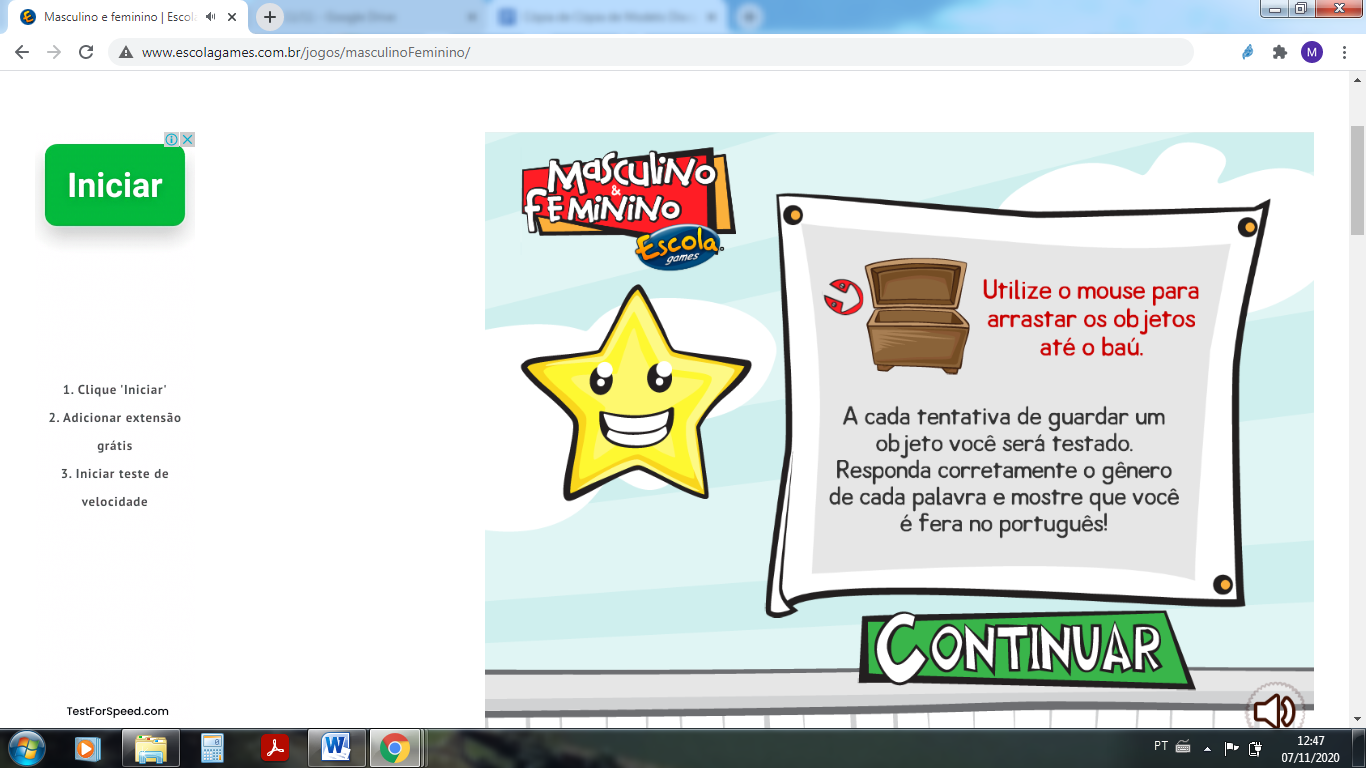 Conforme o gênero de cada coisa, usamos os artigos. “o - um” para masculino e “a - uma” para feminino. A palavra relógio é acompanhada de “o ou um”.                Exemplos: - O relógio do meu irmão caiu e quebrou.                	 - Um relógio de ouro é muito caro.O mesmo acontece com as palavras do gênero feminino.Exemplos: - A boneca é conhecida no mundo todo.                	- Uma menina ganhou o concurso de redação.FEMININO_________________________________________________________________________________________________________________________________________________________________________________________________________________________________________________________________________________________________________________MASCULINO_________________________________________________________________________________________________________________________________________________________________________________________________________________________________________________________________________________________________________________FEMININOMASCULINO